ΛΕΥΚΟ ΣΕ ΓΚΡΙΠΓΕ ΠΕΛΟΠΟΝΝΗΣΟΣ 2023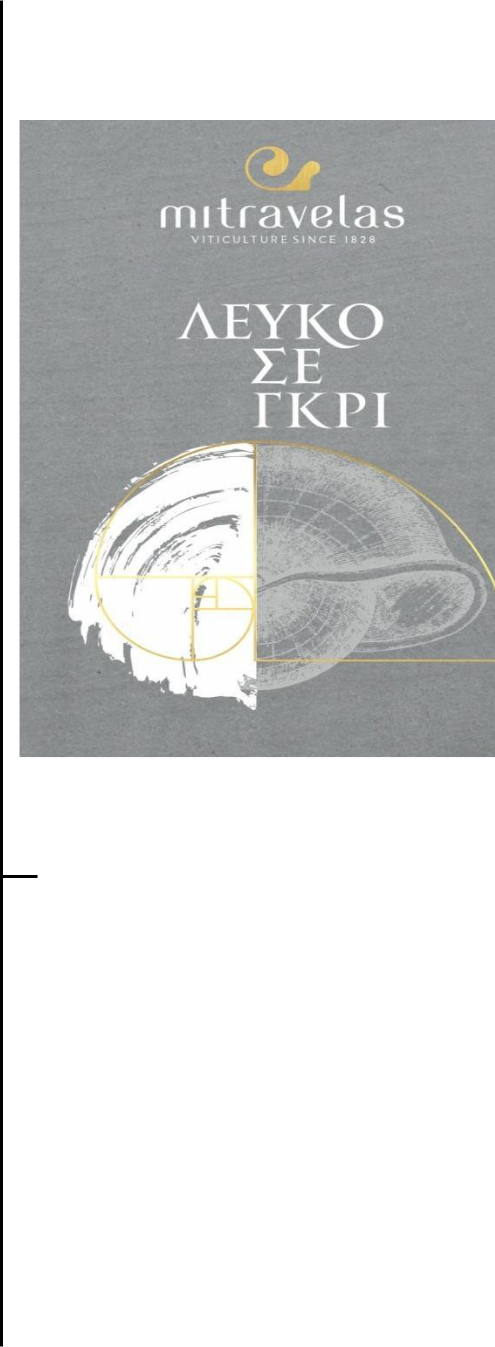 Οινοποίηση: Ψύξη των σταφυλιών πριν τον εκραγισμό, άμεση συλλογή του μούστου και απολάσπωση εντός 24ώρου, στη συνέχεια εμβολιασμός με επιλεγμένες ζύμες και ζύμωση υπό ελεγχόμενη θερμοκρασία15–16˚C.Παλαίωση: Για 2 μήνες σε δεξαμενέςΔυνατότητα παλαίωσης : 2-3 έτηΟργανοληπτικά χαρακτηριστικά: Η οινοποίηση σε χαμηλές θερμοκρασίες βοηθά στην προφύλαξη όλων των τυπικών αλλά ευαίσθητων αρωμάτων του Μοσχοφίλερου. Ως αποτέλεσμα το «Λευκό σε Γκρι» είναι ένας έντονα αρωματικός οίνος που ισορροπούν τα αρώματα νυχτολούλουδου, ρόδου, εξωτικών φρούτων και εσπεριδοειδών.Το  εξαιρετικό του άρωμα , η ισορροπημένη γεύση του και η ελαφρώς όξινη επίγευση του το κάνουν ένακρασί που μπορείτε να το απολαύσετε ως απεριτίφ καθώς και ως συνοδευτικό γευμάτων όπως ζυμαρικά με βασιλικό, κοτόπουλο αλά κρεμ, ψητές γαρίδες και πίτες. Σερβίρεται στους 8-10˚C.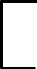 Προφίλ οίνουΠροφίλ οίνουΠροφίλ οίνουΤεχνικά χαρακτηριστικάΤεχνικά χαρακτηριστικάΤεχνικά χαρακτηριστικάΤεχνικά χαρακτηριστικάΤεχνικά χαρακτηριστικάΕίδοςΛευκός ξηρός οίνοςΛευκός ξηρός οίνοςΑλκοολικός τίτλος (%)Αλκοολικός τίτλος (%)11,8Εσοδεία20232023Ολική οξύτητα (gr τρυγικούΟλική οξύτητα (gr τρυγικού5,54Εσοδεία20232023οξέος/lt)οξέος/lt)5,54οξέος/lt)οξέος/lt)ΚατάταξηΠΓΕ ΠελοπόννησοςΠΓΕ ΠελοπόννησοςΠτητική οξύτητα (gr οξικούΠτητική οξύτητα (gr οξικού0,25ΚατάταξηΠΓΕ ΠελοπόννησοςΠΓΕ Πελοπόννησοςοξέος/lt)οξέος/lt)0,25οξέος/lt)οξέος/lt)ΠεριοχήΜαντινείαΜαντινείαpHpH3,17ΠοικιλίεςΜοσχοφίλερο 100%Μοσχοφίλερο 100%Ελεύθερο SO2 (mgr/lt)Ελεύθερο SO2 (mgr/lt)33σταφυλιώνΜοσχοφίλερο 100%Μοσχοφίλερο 100%Ελεύθερο SO2 (mgr/lt)Ελεύθερο SO2 (mgr/lt)33σταφυλιώνΑριθμός φιαλών20.00020.000Ολικό SO2 (mgr/lt)Ολικό SO2 (mgr/lt)102Ανάγοντα Σάκχαρα (gr/lt)Ανάγοντα Σάκχαρα (gr/lt)0,85ΤοποθΖευγολατιό,Ζευγολατιό,Ζευγολατιό,Ζευγολατιό,εσίαΖευγολατιό,Ζευγολατιό,Ζευγολατιό,Ζευγολατιό,εσίαΠέλαγος /Πέλαγος /Πέλαγος /αμπελΠέλαγος /Πέλαγος /Πέλαγος /αμπελΜαντινείαΜαντινείαΜαντινείαώναΜαντινείαΜαντινείαΜαντινείαώναΥψόμε650-700m650-700m650-700mτρο650-700m650-700m650-700mτροΣύστασηΑμμοπηλώδη μεΑμμοπηλώδη μεΑμμοπηλώδη μεΑμμοπηλώδη μεεδάφοκαλή αποστράγγισηκαλή αποστράγγισηκαλή αποστράγγισηκαλή αποστράγγισηυςΒαρύς χειμώνας,Βαρύς χειμώνας,Βαρύς χειμώνας,Βαρύς χειμώνας,ΚλίμαζεστέςζεστέςζεστέςΚλίμακαλοκαιρινέςκαλοκαιρινέςκαλοκαιρινέςκαλοκαιρινέςημέρες μεημέρες μεημέρες μεδροσερές νύχτεςδροσερές νύχτεςδροσερές νύχτεςδροσερές νύχτεςΑπόδ90 hl/ha90 hl/ha90 hl/haοση90 hl/ha90 hl/ha90 hl/haοσηΗλικία15-2015-20πρεμν15-2015-20πρεμνετώνετώνετώνετώνώνΗμερομηνίαΑρχές ΟκτωβρίουΑρχές ΟκτωβρίουΑρχές ΟκτωβρίουΑρχές Οκτωβρίουτρυγη20232023τού